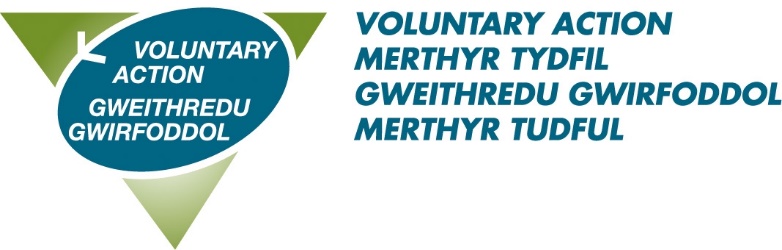 Teitl Swydd: Swyddog Datblygu Buddsoddi Lleol Ynysowen – 18 awr yr wythnosAmdanon ni: Gweithredu Gwirfoddol Merthyr Tudful (VAMT) yw'r Cyngor Gwirfoddol Sirol (CGS) ar gyfer Bwrdeistref Sirol Merthyr Tudful ac mae wedi bodoli ers 1997.  Mae VAMT yn rhan o Cefnogi Trydydd Sector Cymru (TSSW) sy'n rhwydwaith o fudiadau cymorth ar gyfer y trydydd sector. Ein nod ar y cyd yw galluogi'r trydydd sector a gwirfoddolwyr ledled Cymru i gyfrannu'n llawn at les unigolion a chymunedol, nawr ac ar gyfer y dyfodol.Ynglŷn â'r rôl hon: Bydd deiliad y swydd yn gweithio gyda Swyddog Buddsoddi Lleol yr Ymddiriedolaeth Cymunedau Adeiladu (BCT), Grŵp Llywio Buddsoddi Lleol Ynysowen, preswylwyr, gwirfoddolwyr, grwpiau, rhanddeiliaid a phartneriaid i gyflawni'r prosiectau a'r rhaglenni gwaith a nodwyd yn y cynllun Gyrru Newid. Bydd y rôl yn ymgysylltu â thrigolion lleol ac yn datblygu sylfaen gwirfoddolwyr gynaliadwy, yn meithrin gallu lleol i ddatblygu strategaeth ariannu gynaliadwy i sicrhau dyfodol hirdymor y gymuned y tu hwnt i gyllid Buddsoddi Lleol.Er mwyn sicrhau'r cyfle gwych hwn bydd gennych chi: sgiliau cyfathrebu rhagorol, y gallu i weithio ar y cyd ar draws pob sector, sgiliau trefnu rhagorol, y gallu i gefnogi a rheoli gwirfoddolwyr, hanes profedig mewn datblygu cymunedol yn ogystal â dealltwriaeth o gyflawni yn erbyn cynllun datblygu.Manteision gweithio gyda ni:Cynllun gweithio hyblyg 28 diwrnod o wyliau blynyddol (pro rata) yn codi i 33 ar ôl cwblhau 5 mlynedd o wasanaeth8 Gŵyl Banc 3 Diwrnod Consesiynol Cyflog salwch uwchCynllun pensiwn hael iawn – cyfraniad cyflogwr o 10%Gweithio YstwythRydym yn treialu wythnos waith pedwar diwrnod; dim colli tâl na buddion, ynghyd â gostyngiad o 20% i oriau contract arferol, tra'n cynnal y lefelau presennol o ddarpariaeth gwasanaeth.Am drafodaeth anffurfiol am y rôl, cysylltwch â: karen.vowles@vamt.netI lawrlwytho pecyn cais, cliciwch yma Dyddiad cau:  8th Mawrth 2024       Dyddiad cyfweliad: 19th Mawrth 2024